CareerTrac Trainee Portal Screenshots Login Page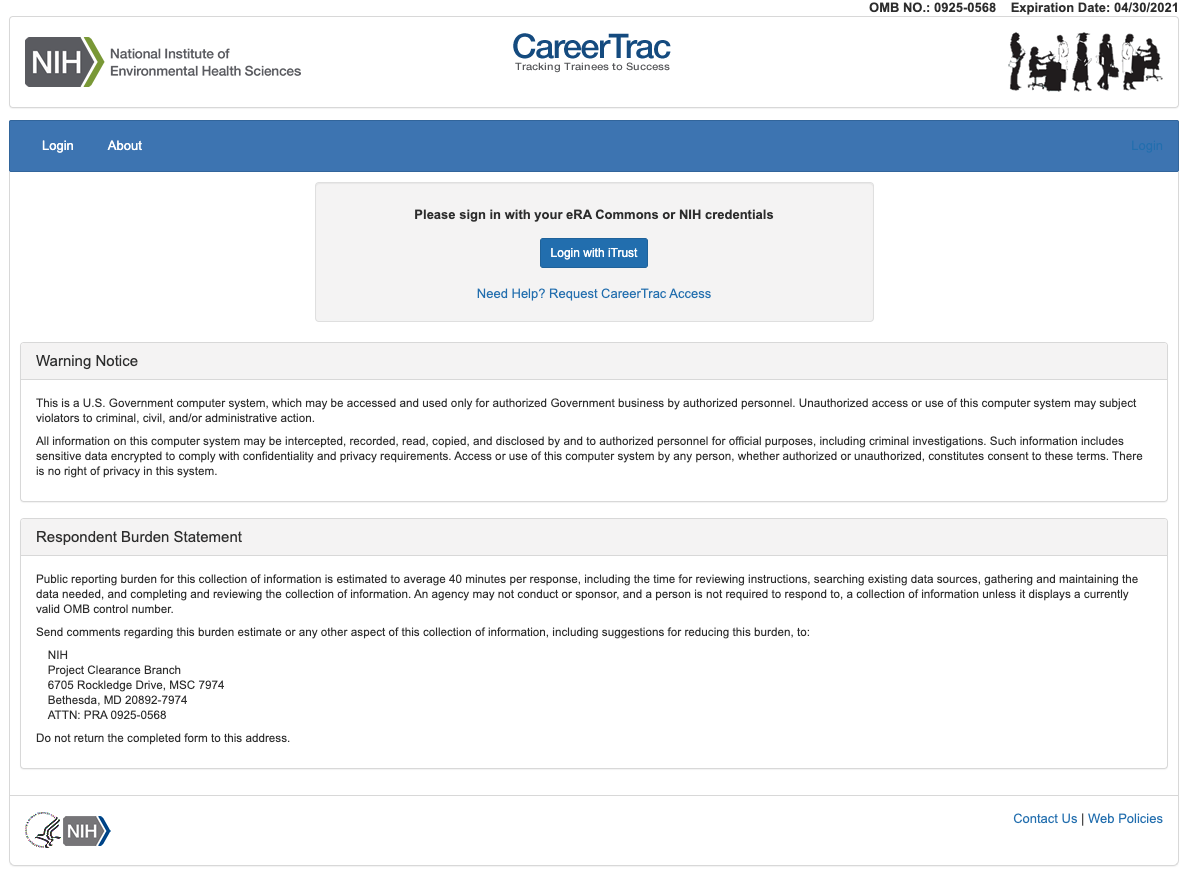 Career Stage Page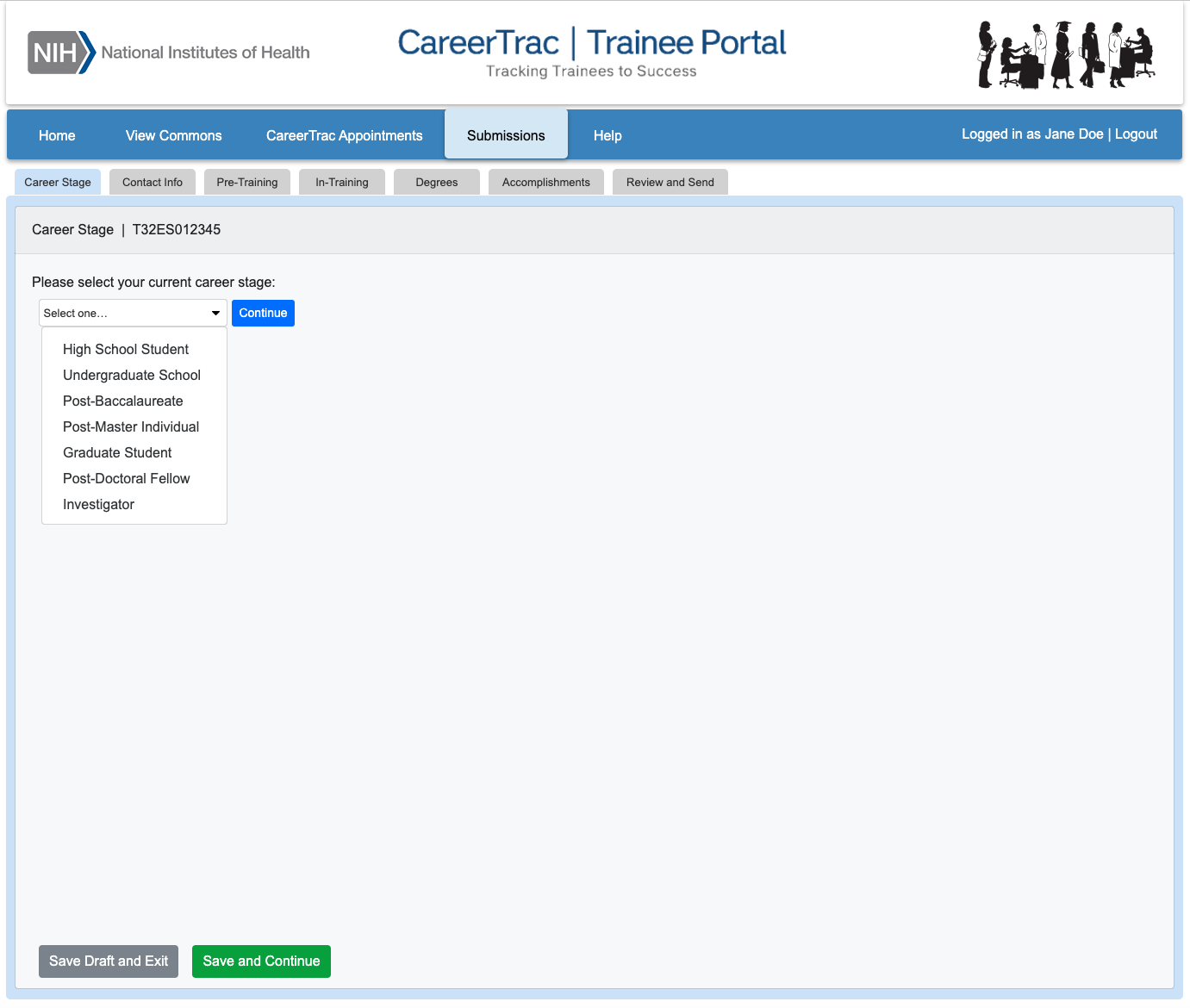 Contact Info Page 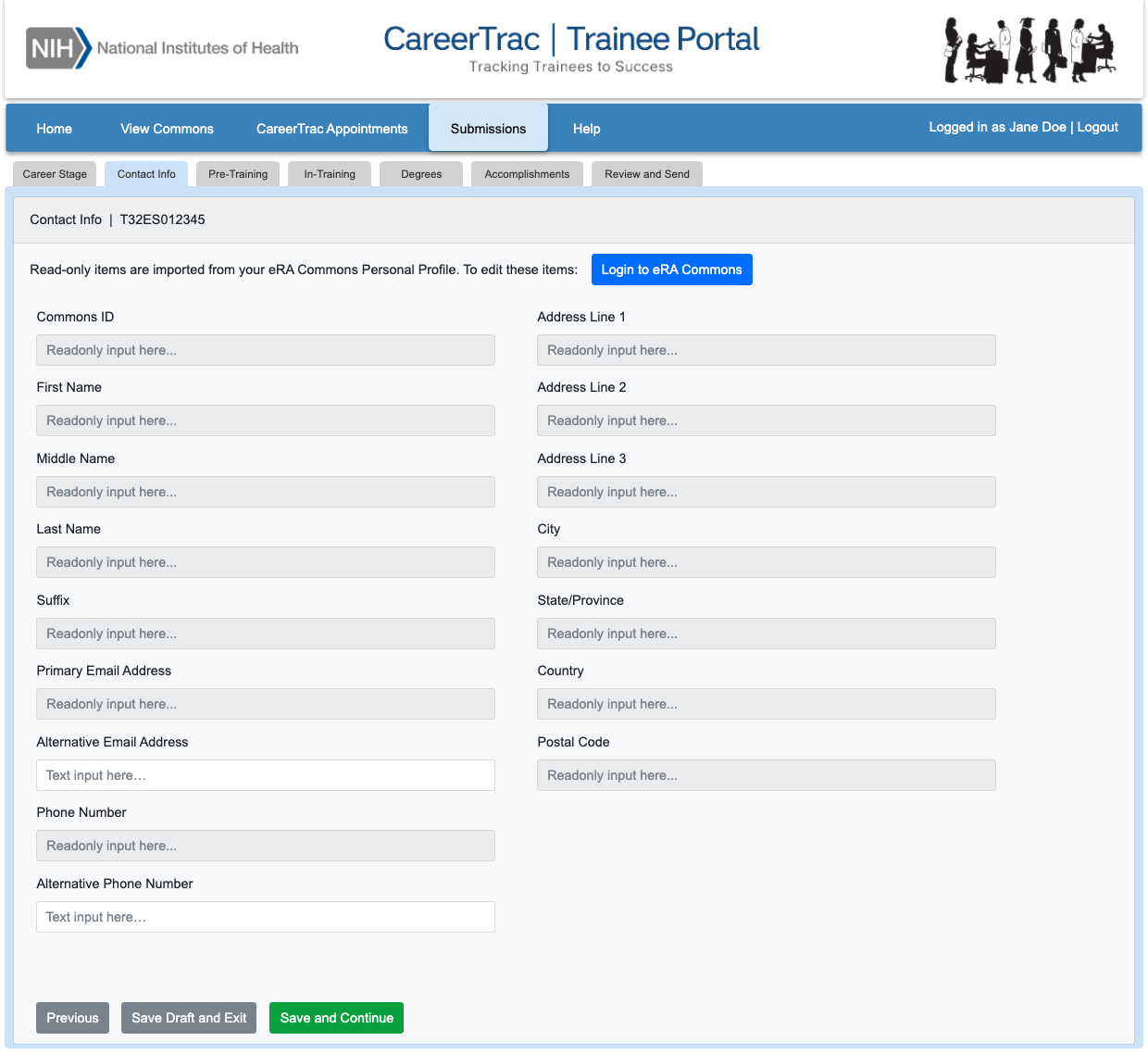 Pre-Training Info Page 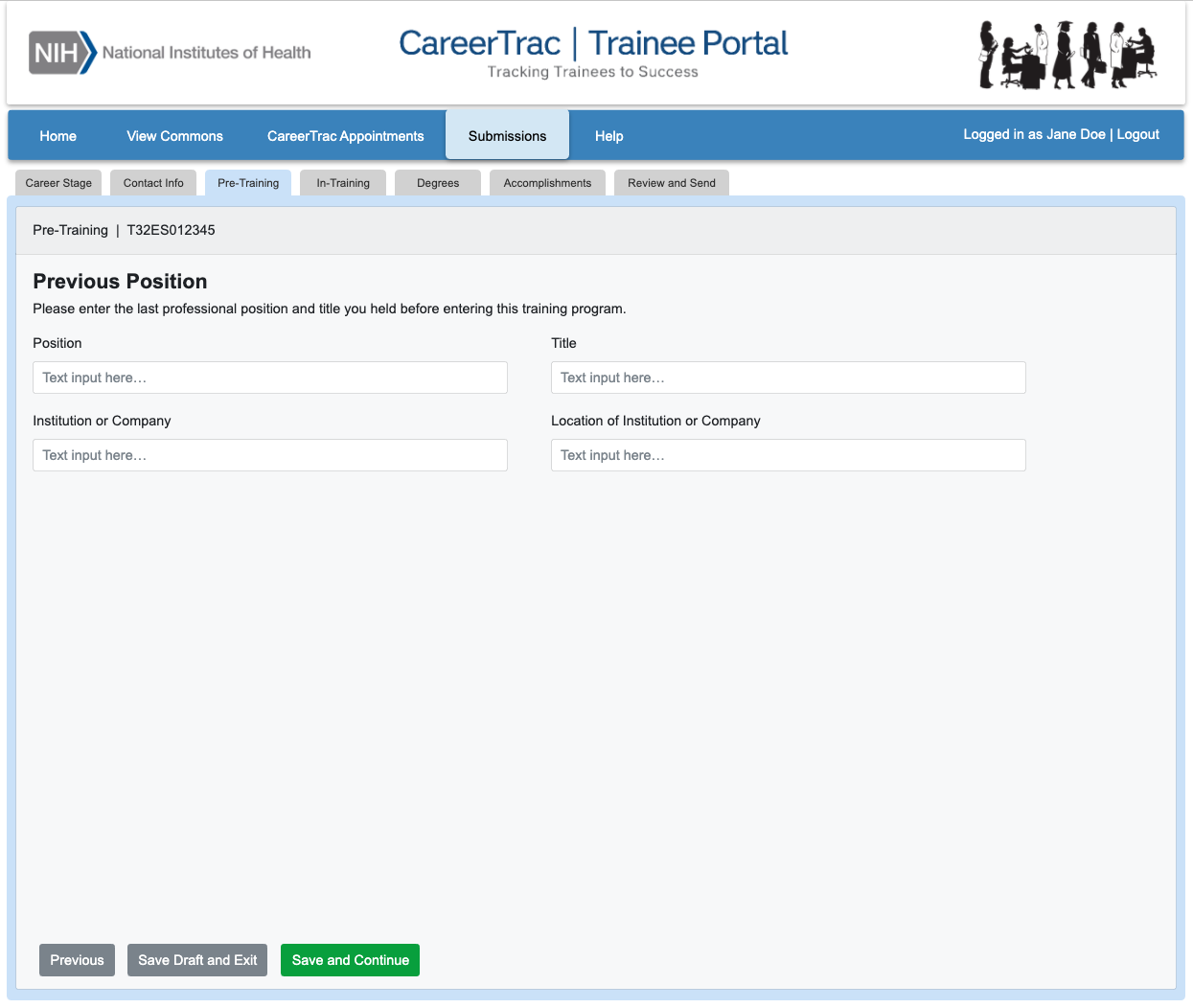 In-Training Info Page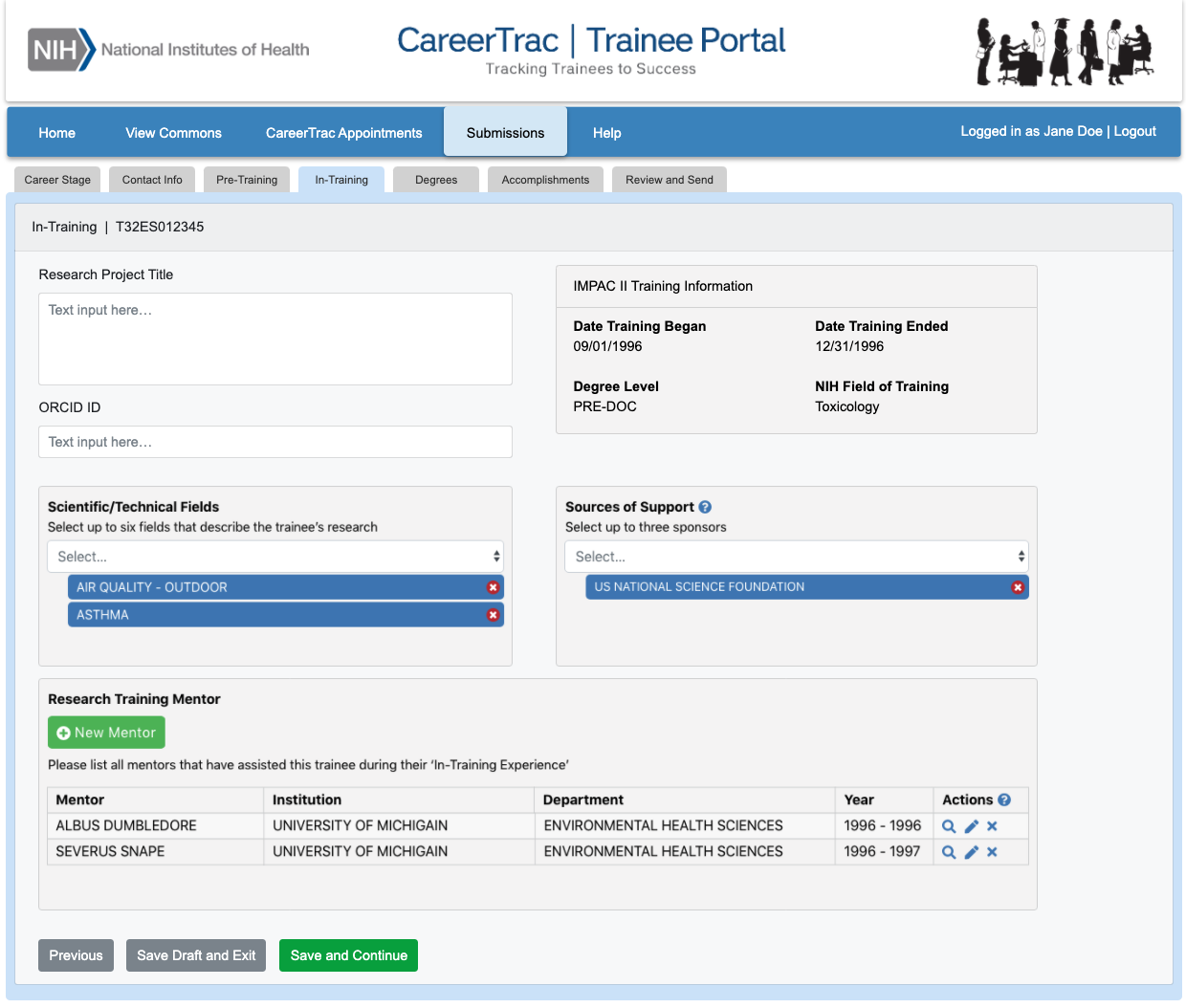 In-Training Info Page – New Mentor (Search)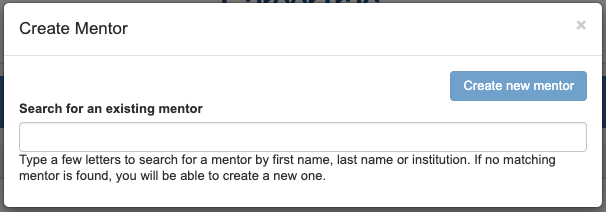 In-Training Info Page – New Mentor (Maunally Enter) 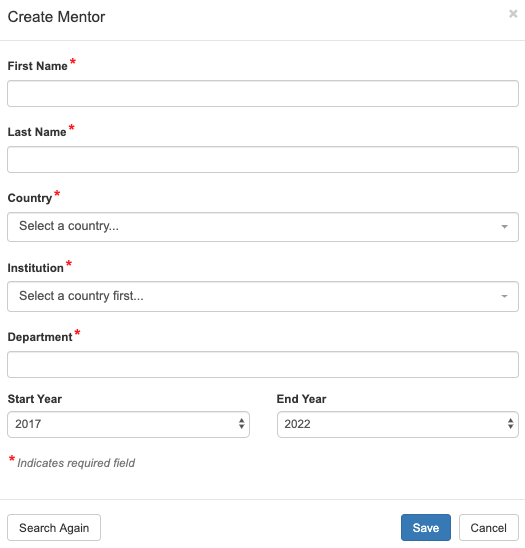 Degrees Page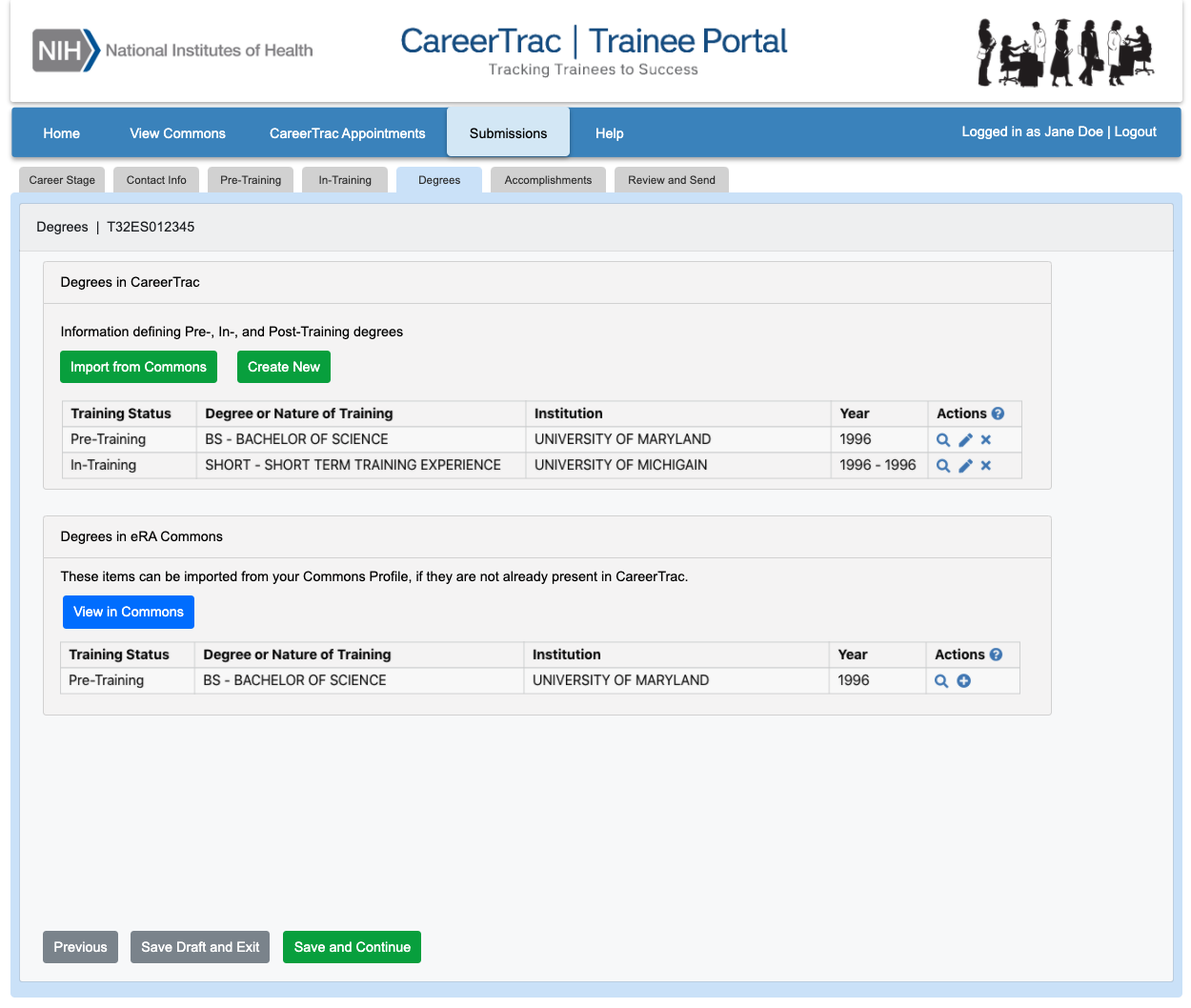 Degrees Page – Create Education (Commons Trainee)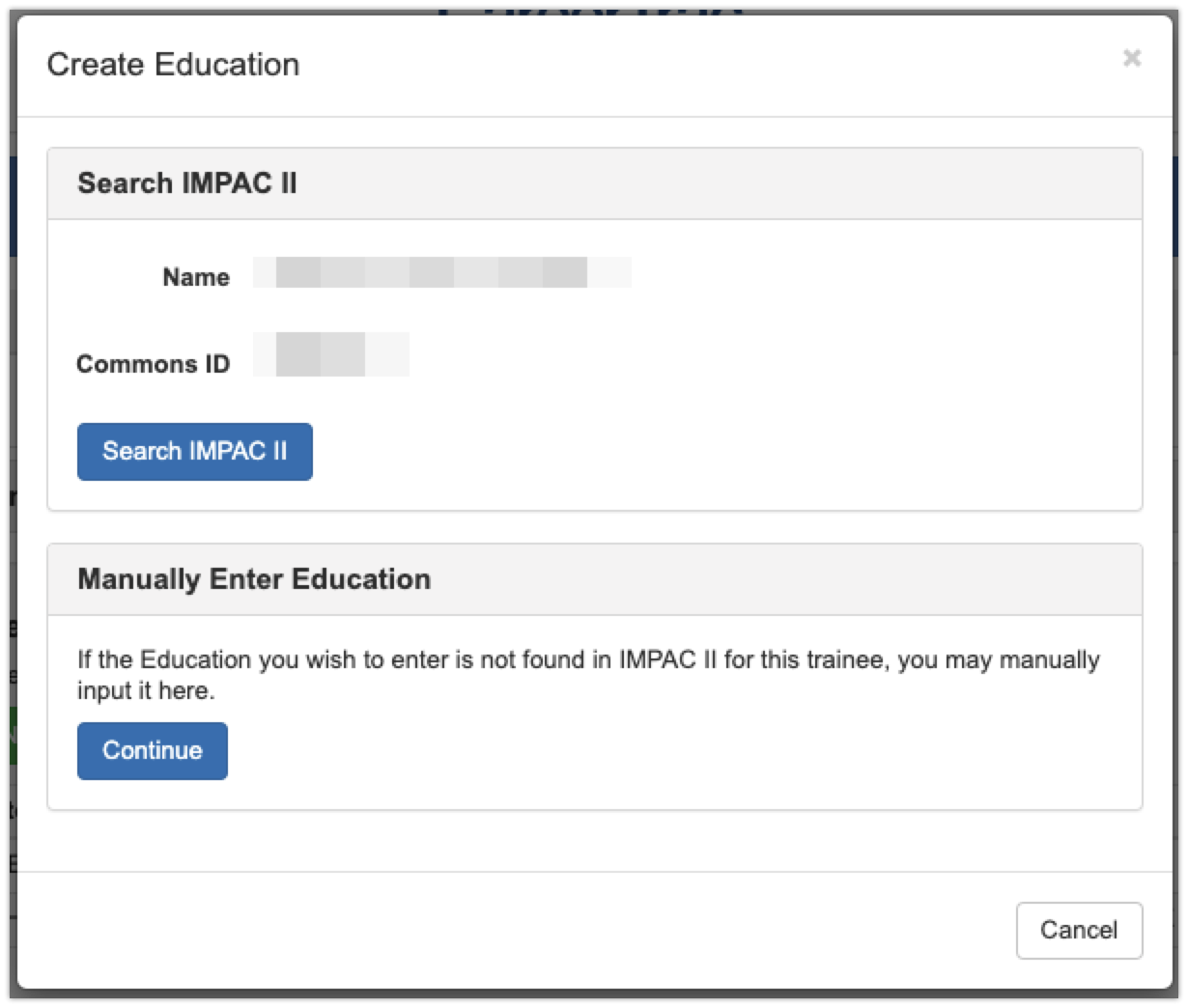 Degrees Page – Create Education (Manually Enter; CRCHD, NIEHS, SRP) 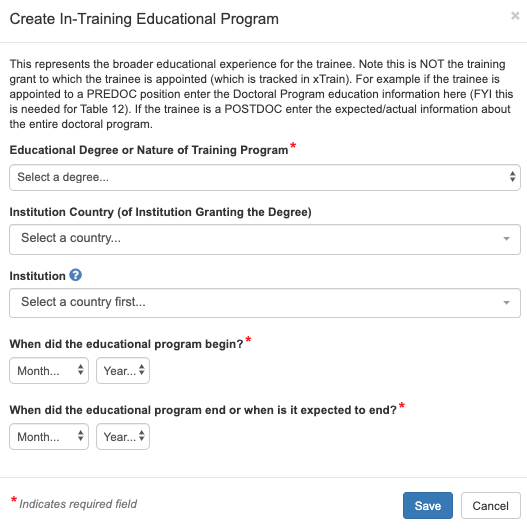 Degrees Page – Create Education (Manually Enter; FIC, NCI) 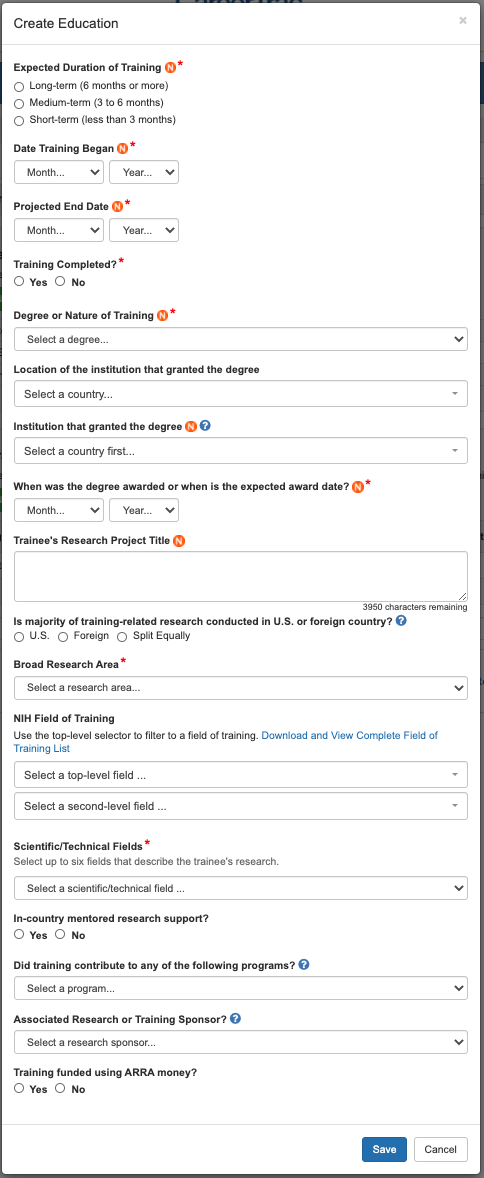 Accomplishments Page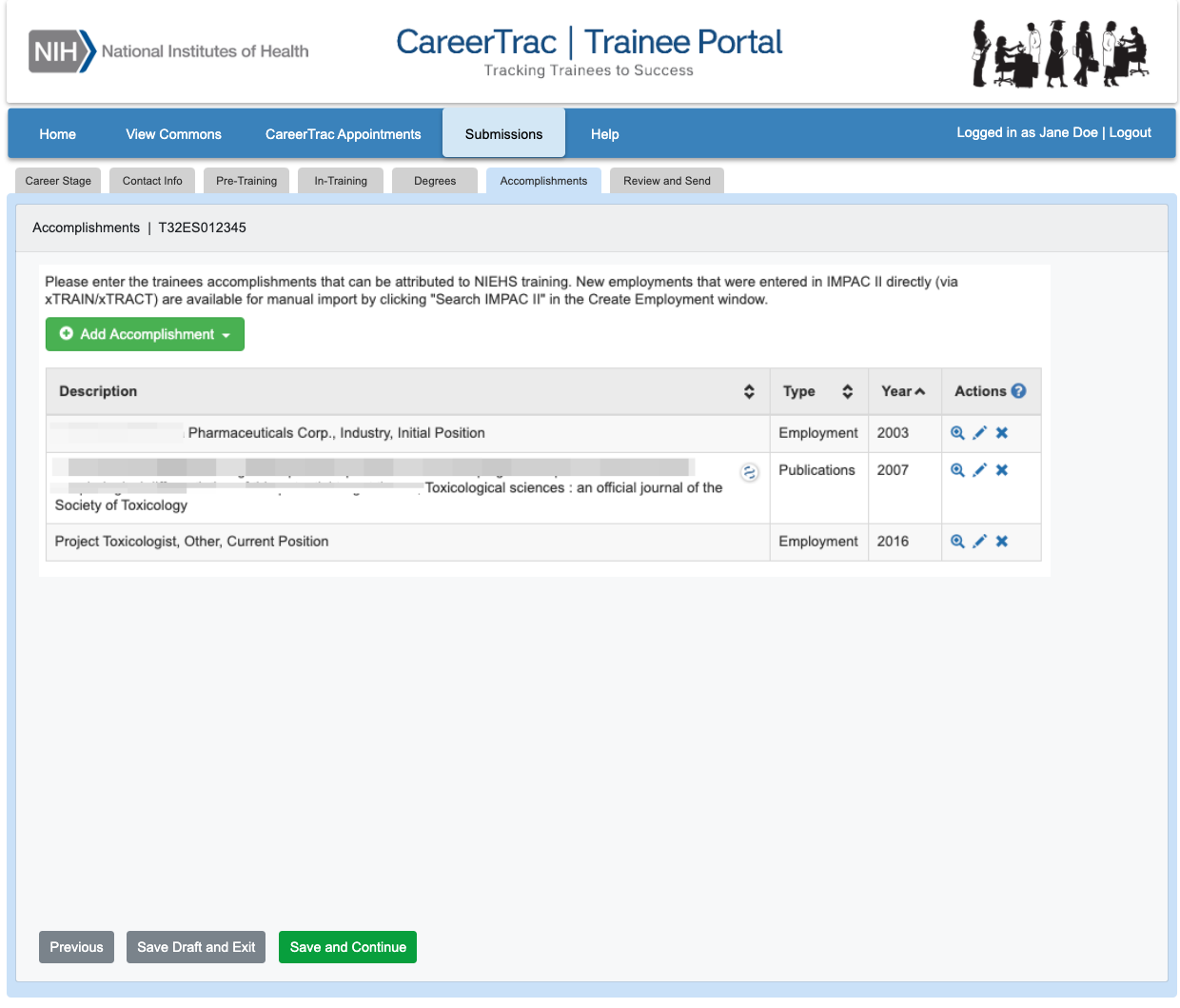 Accomplishments – Career Highlights/Leadership  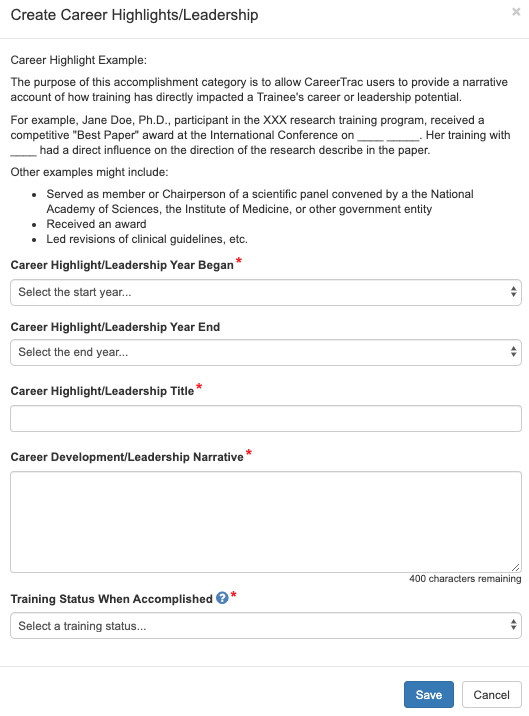 Accomplishments –  Employment (Commons Trainee) 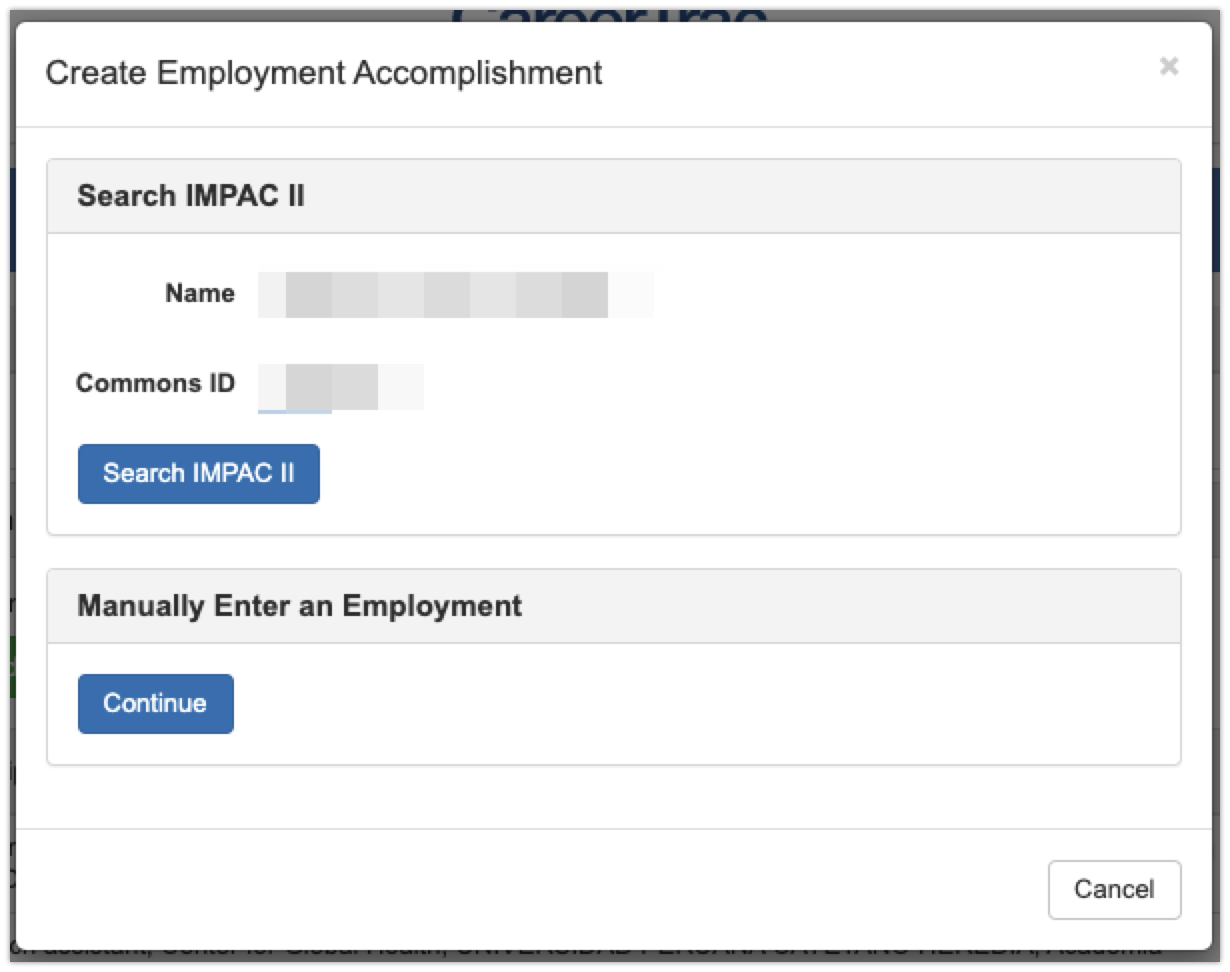 Accomplishments –  Employment (Manually Enter) 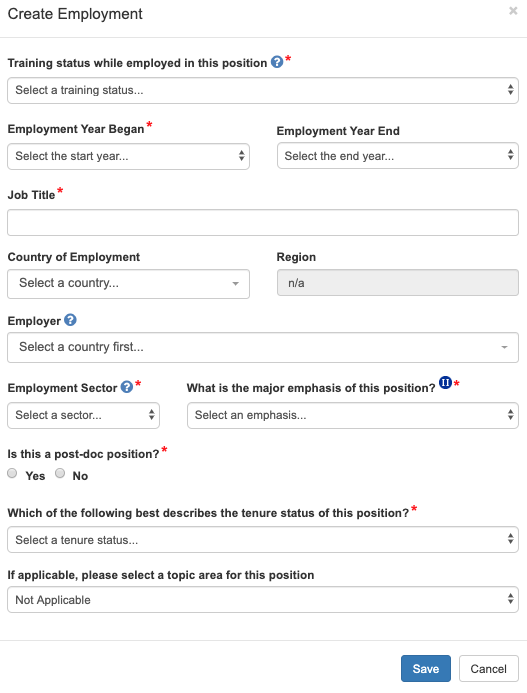 Accomplishments – Fellowship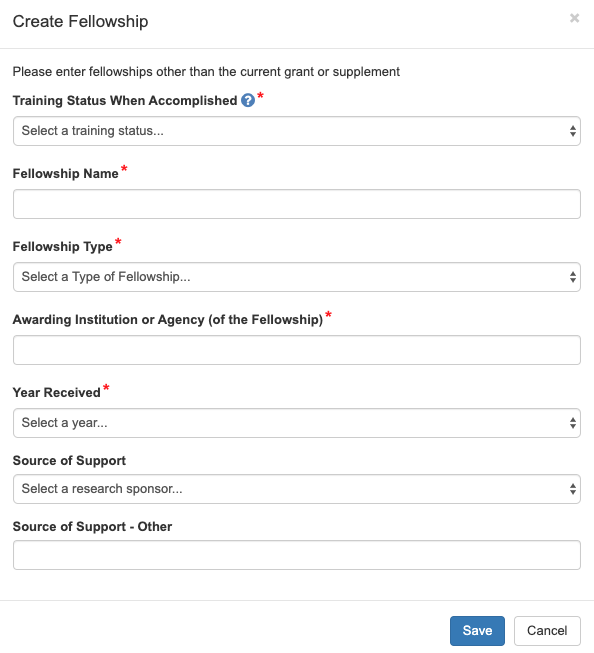 Accomplishments – Honors/Awards 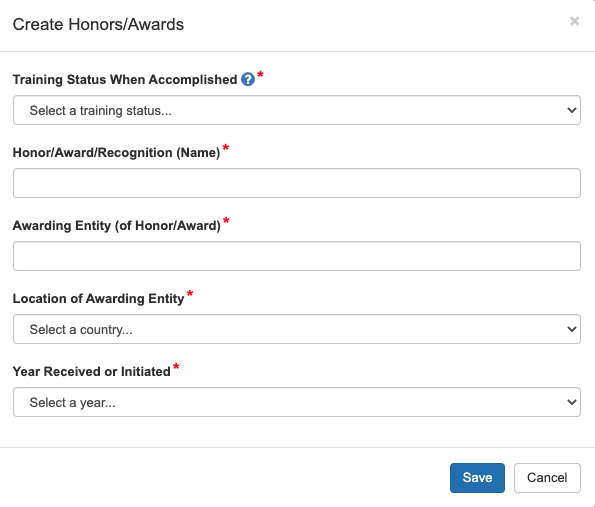 Accomplishments – New Competitive Funding (Commons Trainees)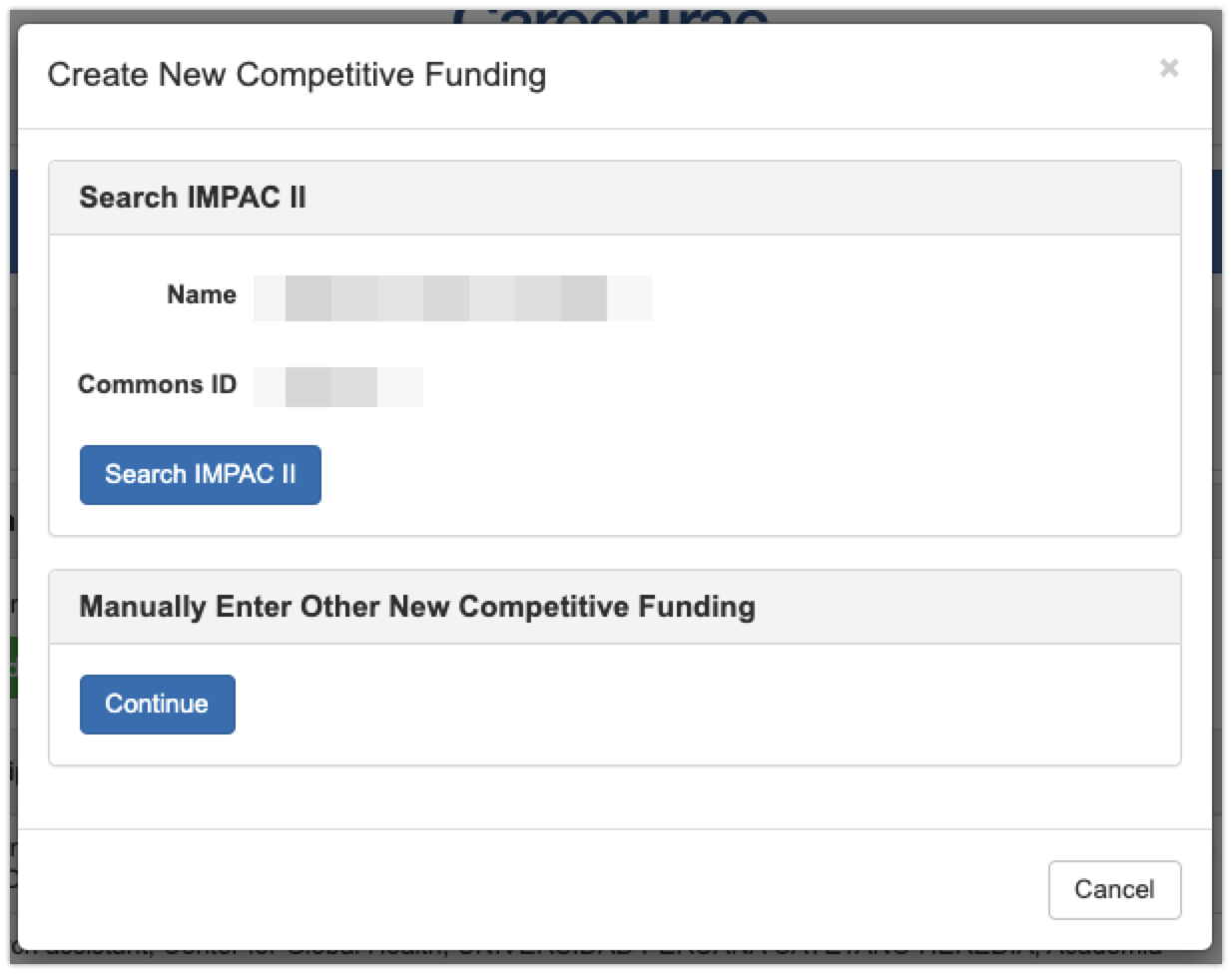 Accomplishments – New Competitive Funding (Manually Enter)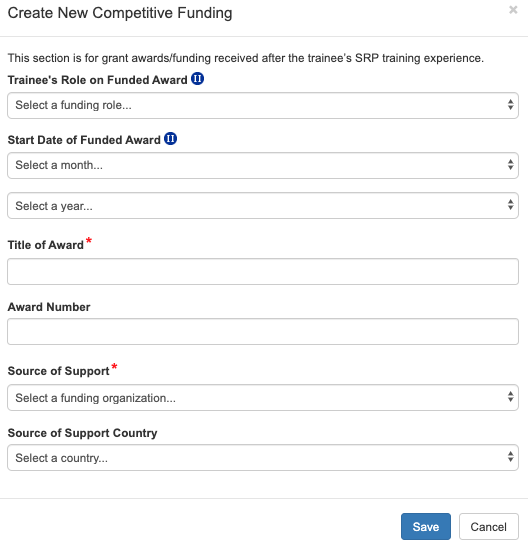 Accomplishments – Posters at Scientific Meetings 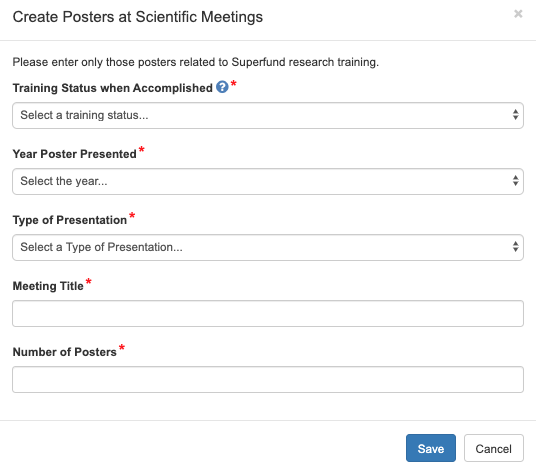 Accomplishments – Product or Policy Development 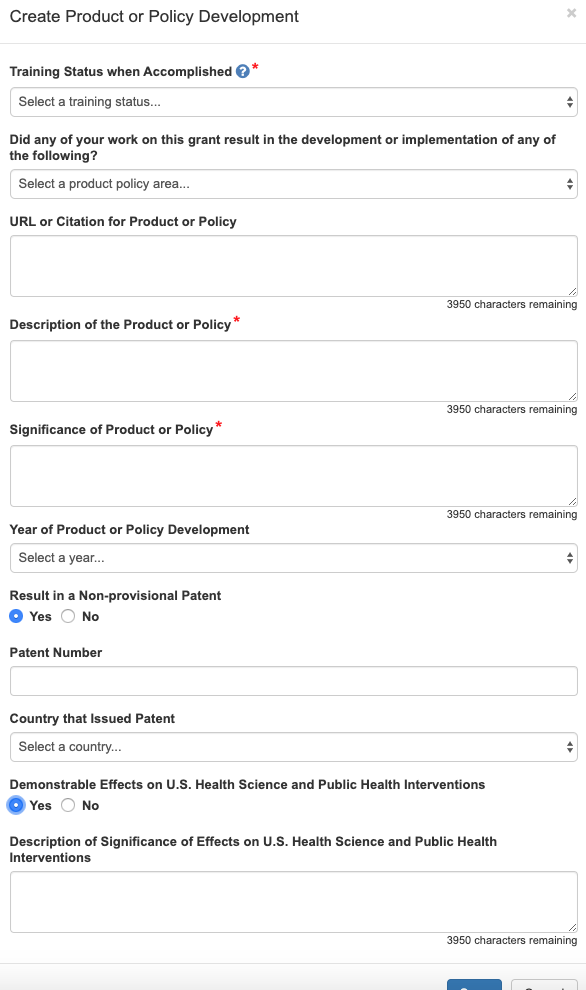 Accomplishments – Publications (Search)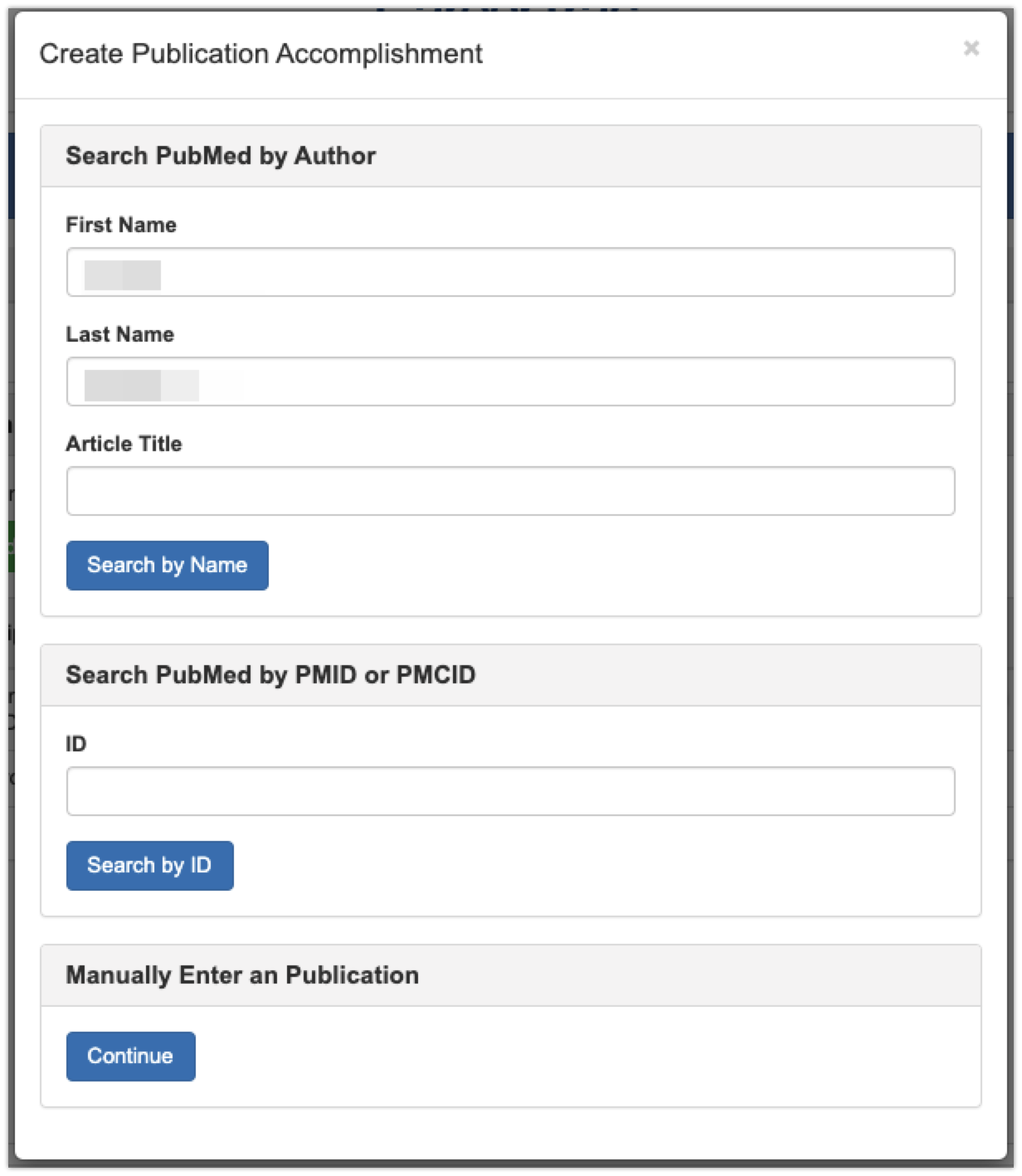 Accomplishments – Publications (Maunally Enter)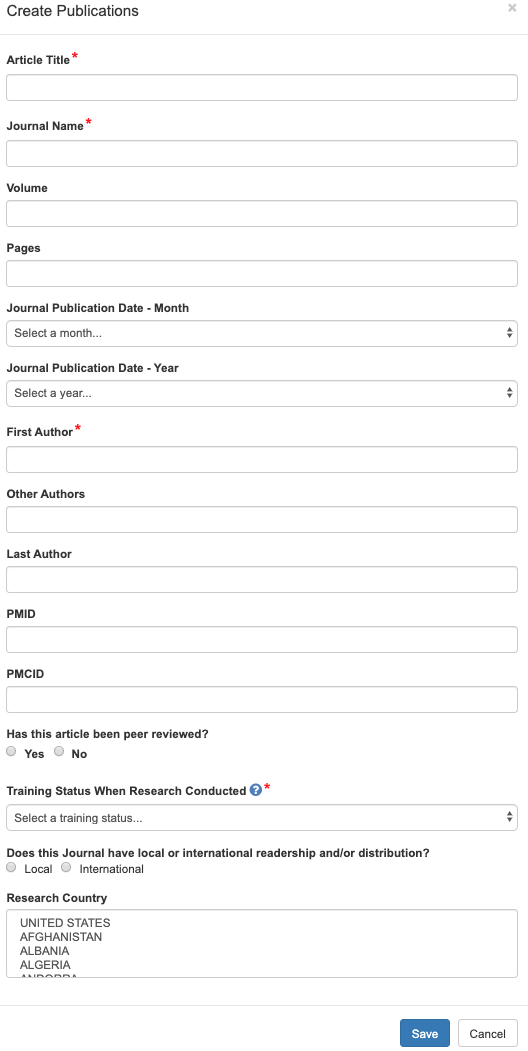 Accomplishments – Students 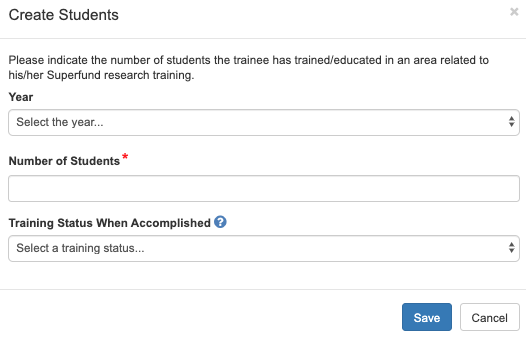 